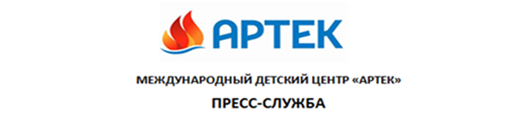 Онлайн родительский день с директором МДЦ «Артек»: экскурсия, блины, ответы на вопросы10 октября 2018 г.9 октября 2018 г. в  Международном детском центре «Артек» прошел «Онлайн родительский день с директором». Встречу в прямом эфире в социальной сети ВКонтакте и видеохостинге YouTube провёл директор МДЦ «Артек» Алексей Каспржак. Директор МДЦ «Артек» Алексей Каспржак: «Родительский день (традиционный день знакомства родителей с лагерем, где отдыхает ребёнок) в «Артеке» был отменён с 12 смены 2016 года. Проведение родительских дней ставит детей в неравные условия. К одним могут приехать родители, к другим – нет. Дети, к которым не могут приехать родители, переживают по этому поводу. Это главная причина, по которой родительский день в «Артеке» не проводится. Необходимо принимать во внимание, что с ребенком, приехавшим в «Артек» на 21 день, всегда можно связаться, в случае необходимости, по мобильному телефону, либо в социальной сети, по электронной почте, в скайпе. Принятое решение продиктовано исключительно заботой о детях и их здоровье». Неформальный публичный отчёт о жизни «Артека» в таком формате проводился в России впервые.  Экскурсия в жанре «инструкция по применению» познакомила зрителей с повседневной жизнью и традициями артековцев. Зрители в формате видеопрогулки посетили концертно-эстрадный комплекс «Артек-Арена», корпус «Тополь» д/л «Лесной», столовую «Круг», набережную комплекса «Прибрежный», экипировочный центр Bosco.Директор «Артека Алексей Каспржак в прямом эфире  дал обещание исполнить песню в одной из смен, поел блинов в артековской столовой, раскрыл секреты артековских традиций и пообщался со зрителями из городов Москва, Ижевск, Брянск, Нижний Новгород, Пенза, Ярославль, Симферополь. Ответил на актуальные вопросы: Почему нельзя передвигаться по территории «Артека» без вожатых? Почему артековцы должны посещать все мероприятия лагеря? Как стать вожатым «Артека»? Как проходят соревнования профильных отрядов? Как проходи купание  артековецев? Можно ли попасть в «Артек» раньше 8-летия? Можно ли приехать в «Артек», если еще нет 18 лет, но учишься уже не в школе? Стоит ли ехать в «Артек» на Новый Год? Почему «Артек» влюбляет в себя людей?Своими впечатлениями зрители продолжат делиться в сети. Виктория Иванова: «Очень хотелось посмотреть в режиме онлайн… дочка сейчас в «Артеке». Директор – умница! Видно, что он сам в душе остался ребенком, если с таким пониманием говорит о наших детях, их мечтах и желаниях». Полина Малышева: «Международный детский центр «Артек», спасибо за организацию мероприятия. Надеюсь, что подобный вариант общения с руководством продолжится».Ольга Занина: «Спасибо за родительский день! Всё увидели своими глазами! Хочется еще сказать спасибо всем сотрудникам МДЦ «Артек»! Красиво, чисто, безопасно и очень интересно там находиться».Инна Рубалкина: «Спасибо за интересную и познавательную встречу! Продолжайте этот современный способ общения».Ольга Лазутиа: «Огромное вам спасибо за столь интересный online родительский день. Хоть и не получилось подключиться вовремя к online трансляции (были на работе), тем не менее с большим удовольствием посмотрели вместе с мужем видеозапись вечером. Как будто сами побывали в лагере. Дети, действительно, очень заняты (и это здорово!), им некогда отвечать на наши вопросы. А в этом формате мы всё и увидели, и услышали».Справочно:Маршрут «Онлайн родительского дня с директором МДЦ «Артек»: «Артек-Арена» - корпус «Тополь» д/л «Лесной» - столовая «Круг» - набережная комплекса «Прибрежный» - экипировочный центр Bosco.«Артек» работает круглогодично. Состоит из 11 лагерей (9 из них реконструировано и принимают детей): «Кипарисный», «Лазурный», «Лесной», «Полевой», «Речной», «Озерный», «Хрустальный», «Янтарный», «Морской». Все лагеря соответствуют нормам и стандартам российского законодательства. Каждую летнюю смену «Артек» принимает более 3500 детей, в зимнюю – более 1500 детей. Общая площадь – 218 га, в том числе 102 га – площадь парковой территории. Протяженность береговой линии с детскими пляжами – 7 км (от горы Аю-Даг до пос. Гурзуф). Реконструировано более 280 тыс. кв.м различных площадей, в том числе 96,5 тыс. кв. м площадей в 9 лагерях, 23 км дорог, 19 км инженерных сетей, 6 столовых, 15 спортивных площадок и 3 теннисных корта, физкультурный центр с двумя бассейнами, медицинский корпус, 7 костровых, 3 набережные, технические помещения. Введен в эксплуатацию современный скалодром и веревочный парк, центр дополнительного образования площадью 6 тыс. кв. м. В 2019 году количество лагерей возрастет до 11. В 2017 г.  начато строительство нового лагеря «Солнечный», корпуса которого рассчитаны на 1000 детей. В 2017 году к летнему сезону введены в строй 3 спальных корпуса комплекса лагерей «Прибрежный» ‒ «Ландыш»(3055 кв. м), «Тюльпан»(2714 кв. м), «Кувшинка»(3048 кв. м). В 2017 году: введен в строй после реконструкции открытый бассейн д/л «Лесной», проложено 2.5 км тепловых подземных коммуникаций, запущена котельная № 3, начнет принимать детей новый восстановленный корпус дача № 3 на 40 человек и медицинский корпус  в д/л «Кипарисный». Построено 4,5 км периметрального ограждения для обеспечения безопасности отдыхающих в Артеке детей согласно постановлению Правительства РФ № 272. Концертно-эстрадный комплекс «Артек-Арена»  вмещает 4,5 тыс. человек, площадь 3,9 тыс. кв. м.Пресс-служба «Артека»:Пресс-служба «Артека»:в Москве:+7 916 8042300  press.artek@primum.ruПресс-служба «Артека»:Пресс-служба «Артека»:в Крыму:  +7 978 7340444 press@artek.orgАктуальные
интернет-ресурсы «Артека»:Актуальные
интернет-ресурсы «Артека»:Актуальные
интернет-ресурсы «Артека»:Фотобанкhttp://artek.org/press-centr/foto-dlya-pressy/http://artek.org/press-centr/foto-dlya-pressy/Youtube-каналwww.youtube.com/c/artekrussiawww.youtube.com/c/artekrussiaSM-аккаунтыvk.com/artekrussiavk.com/artekrussiawww.facebook.com/artekrussiawww.facebook.com/artekrussiawww.instagram.com/artekrussia/www.instagram.com/artekrussia/